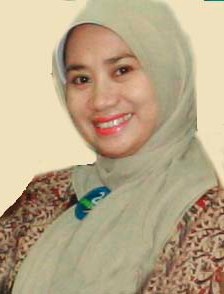 Mardiyah Noviana, SEKepala Sub. Bagian Akuntansi Tata Usaha FEB